Local Wine Industry Association Event NotificationA Local Wine Industry Association License allows licensees to hold events for promotional or marketing purposes, and serve purchased or donated wine at those events. Licensees must submit this notification to WSLCB at least 45 days in advance of any event or marketing program where they will serve wine. Local Wine Industry Association License holders are limited to 12 events per calendar year.Organization InformationEvent Information Outdoor Alcohol ServiceVenues Requiring AuthorizationDonations and Participating Wineries I certify that all of the information provided is true and correct.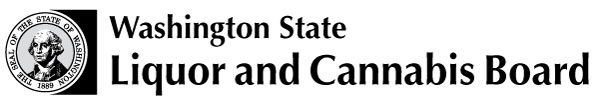 Licensing and RegulationPO Box 43085Olympia WA 98504-3085Phone (360) 664-1600Fax: (360) 753-2710For Office Use OnlyFor Office Use OnlyFor Office Use OnlyFor Office Use OnlyLicensing and RegulationPO Box 43085Olympia WA 98504-3085Phone (360) 664-1600Fax: (360) 753-2710Reception No.:Reception No.:Reception No.:Licensing and RegulationPO Box 43085Olympia WA 98504-3085Phone (360) 664-1600Fax: (360) 753-2710Date:  /  /    /  /    /  /  Licensing and RegulationPO Box 43085Olympia WA 98504-3085Phone (360) 664-1600Fax: (360) 753-2710Amount Rec’d:Amount Rec’d:Amount Rec’d:$      Licensing and RegulationPO Box 43085Olympia WA 98504-3085Phone (360) 664-1600Fax: (360) 753-2710Initials: Initials: Please submit this completed application along with applicable attachments to specialoccasions@lcb.wa.gov.Questions?  Please call Customer Service at (360) 664-1600Association’s Name: (as it appears on your tax documents)Association’s Name: (as it appears on your tax documents)Association’s Mailing AddressAssociation’s Mailing AddressAssociation’s Mailing AddressAssociation’s Mailing AddressCityStateZip CodeCountyWine Industry Association Liquor License #:      Wine Industry Association Liquor License #:      Wine Industry Association Liquor License #:      Wine Industry Association Liquor License #:      Wine Industry Association Liquor License #:      Wine Industry Association Liquor License #:      Wine Industry Association Liquor License #:      Wine Industry Association Liquor License #:      Wine Industry Association Liquor License #:      Wine Industry Association Liquor License #:      Wine Industry Association Liquor License #:      Wine Industry Association Liquor License #:      Wine Industry Association Liquor License #:      Wine Industry Association Liquor License #:      Association Contact Name:(must be at least 21 yrs old)Email*:                                          Email*:                                          Email*:                                          Email*:                                          Email*:                                          Email*:                                          Email*:                                          Email*:                                          Email*:                                          Email*:                                          Email*:                                          Email*:                                          Email*:                                          Email*:                                          *Approval for your event will be emailed to this address.*Approval for your event will be emailed to this address.*Approval for your event will be emailed to this address.*Approval for your event will be emailed to this address.*Approval for your event will be emailed to this address.*Approval for your event will be emailed to this address.*Approval for your event will be emailed to this address.*Approval for your event will be emailed to this address.*Approval for your event will be emailed to this address.*Approval for your event will be emailed to this address.*Approval for your event will be emailed to this address.*Approval for your event will be emailed to this address.*Approval for your event will be emailed to this address.*Approval for your event will be emailed to this address.Phone: (    )     -     Phone: (    )     -     Phone: (    )     -     Phone: (    )     -     Phone: (    )     -     Phone: (    )     -     Phone: (    )     -     Phone: (    )     -     Phone: (    )     -     Phone: (    )     -     Phone: (    )     -     Phone: (    )     -     Phone: (    )     -     Phone: (    )     -     Name of Event:Name of Event:Name of premises where event will be held:Name of premises where event will be held:Name of premises where event will be held:Name of premises where event will be held:Name of premises where event will be held:If this is a liquor licensed premises, please provide the license number:If this is a liquor licensed premises, please provide the license number:If this is a liquor licensed premises, please provide the license number:If this is a liquor licensed premises, please provide the license number:If this is a liquor licensed premises, please provide the license number:If this is a liquor licensed premises, please provide the license number:If this is a liquor licensed premises, please provide the license number:If this is a liquor licensed premises, please provide the license number:If this is a liquor licensed premises, please provide the license number:If this is a liquor licensed premises, please provide the license number:Address:City:State:State:County:Zip Code:Inside City Limits?   Yes    NoInside City Limits?   Yes    NoInside City Limits?   Yes    NoOn Tribal land?   Yes    NoOn Tribal land?   Yes    NoOn Tribal land?   Yes    NoOn Tribal land?   Yes    NoOn Tribal land?   Yes    NoOn Tribal land?   Yes    NoOn Tribal land?   Yes    NoOn Tribal land?   Yes    NoOn Tribal land?   Yes    NoOn Port Authority land?   Yes    NoOn Port Authority land?   Yes    NoOn Port Authority land?   Yes    NoOn Port Authority land?   Yes    NoEstimated total number of people attending the event:Estimated total number of people attending the event:Estimated total number of people attending the event:Estimated total number of people attending the event:Estimated total number of people attending the event:Estimated total number of people attending the event:Estimated total number of people attending the event:Estimated total number of people under 21 years of age attending the event: (including staff and volunteers)Estimated total number of people under 21 years of age attending the event: (including staff and volunteers)Estimated total number of people under 21 years of age attending the event: (including staff and volunteers)Estimated total number of people under 21 years of age attending the event: (including staff and volunteers)Estimated total number of people under 21 years of age attending the event: (including staff and volunteers)Estimated total number of people under 21 years of age attending the event: (including staff and volunteers)Estimated total number of people under 21 years of age attending the event: (including staff and volunteers)Estimated total number of people under 21 years of age attending the event: (including staff and volunteers)Estimated total number of people under 21 years of age attending the event: (including staff and volunteers)Estimated total number of people under 21 years of age attending the event: (including staff and volunteers)Estimated total number of people under 21 years of age attending the event: (including staff and volunteers)*Alcohol may not be consumed after 2:00 AM*Alcohol may not be consumed after 2:00 AM*Alcohol may not be consumed after 2:00 AM*Alcohol may not be consumed after 2:00 AM*Alcohol may not be consumed after 2:00 AM*Alcohol may not be consumed after 2:00 AM*Alcohol may not be consumed after 2:00 AM*Alcohol may not be consumed after 2:00 AM*Alcohol may not be consumed after 2:00 AM*Alcohol may not be consumed after 2:00 AM*Alcohol may not be consumed after 2:00 AM*Alcohol may not be consumed after 2:00 AM*Alcohol may not be consumed after 2:00 AM*Alcohol may not be consumed after 2:00 AM*Alcohol may not be consumed after 2:00 AM*Alcohol may not be consumed after 2:00 AMDo you intend to auction or sell wine for off-premises consumption?  Do you intend to auction or sell wine for off-premises consumption?  Do you intend to auction or sell wine for off-premises consumption?  Do you intend to auction or sell wine for off-premises consumption?  Do you intend to auction or sell wine for off-premises consumption?  Do you intend to auction or sell wine for off-premises consumption?  Do you intend to auction or sell wine for off-premises consumption?  Do you intend to auction or sell wine for off-premises consumption?  Do you intend to auction or sell wine for off-premises consumption?  Do you intend to auction or sell wine for off-premises consumption?  Do you intend to auction or sell wine for off-premises consumption?  Do you intend to auction or sell wine for off-premises consumption?  Do you intend to auction or sell wine for off-premises consumption?    Yes         No     Yes         No     Yes         No   Will alcohol be served outdoors?     Yes    No – If No, proceed to Section 4.If yes, please attach a site map for the outdoor event with this application clearly indicating alcohol service areas. When alcohol is served outdoors, it must be served in an enclosed area. Click here for site map examples and tutorial.If an event is held at a domestic winery or additional location premises, the domestic winery and the local wine industry association licensee must each separately account for the sales of its wine.Is the event being held on a liquor licensed premises?    Yes     No  If yes, please attach authorization from an appropriate official or manager from the venue, or have the official sign the below authorization:If an event is held at a domestic winery or additional location premises, the domestic winery and the local wine industry association licensee must each separately account for the sales of its wine.Is the event being held on a liquor licensed premises?    Yes     No  If yes, please attach authorization from an appropriate official or manager from the venue, or have the official sign the below authorization:If an event is held at a domestic winery or additional location premises, the domestic winery and the local wine industry association licensee must each separately account for the sales of its wine.Is the event being held on a liquor licensed premises?    Yes     No  If yes, please attach authorization from an appropriate official or manager from the venue, or have the official sign the below authorization:I am an official or manager of the venue and I authorize the sale of wine at this event.I am an official or manager of the venue and I authorize the sale of wine at this event.I am an official or manager of the venue and I authorize the sale of wine at this event.NameTitlePhone NumberSignatureSignatureDateAre you receiving donated alcohol from a winery or certificate of approval holders?  Note: Only certified 501(c) (3) and (6) organizations registered by the IRS may receive donated product from a winery or certificate of approval holder.Are you receiving donated alcohol from a winery or certificate of approval holders?  Note: Only certified 501(c) (3) and (6) organizations registered by the IRS may receive donated product from a winery or certificate of approval holder.Are you receiving donated alcohol from a winery or certificate of approval holders?  Note: Only certified 501(c) (3) and (6) organizations registered by the IRS may receive donated product from a winery or certificate of approval holder.  Yes      NoIf yes, from who?List the names of wineries who will be participating in your event:List the names of wineries who will be participating in your event:Participating WineriesAll licensees participating in an event or marketing program conducted under a Local Wine Industry Association license are jointly responsible for any violation or enforcement issues arising out of the event or marketing program unless it can be demonstrated that the violation or enforcement issue was due to one or more licensee's specific conduct or action, in which case the violation or enforcement issue applies only to those identified licensees.Participating WineriesAll licensees participating in an event or marketing program conducted under a Local Wine Industry Association license are jointly responsible for any violation or enforcement issues arising out of the event or marketing program unless it can be demonstrated that the violation or enforcement issue was due to one or more licensee's specific conduct or action, in which case the violation or enforcement issue applies only to those identified licensees.Participating WineriesAll licensees participating in an event or marketing program conducted under a Local Wine Industry Association license are jointly responsible for any violation or enforcement issues arising out of the event or marketing program unless it can be demonstrated that the violation or enforcement issue was due to one or more licensee's specific conduct or action, in which case the violation or enforcement issue applies only to those identified licensees.Participating WineriesAll licensees participating in an event or marketing program conducted under a Local Wine Industry Association license are jointly responsible for any violation or enforcement issues arising out of the event or marketing program unless it can be demonstrated that the violation or enforcement issue was due to one or more licensee's specific conduct or action, in which case the violation or enforcement issue applies only to those identified licensees.XSignature of nonprofit organization memberSignature of nonprofit organization memberDatePrint NamePrint NameTitleRemember to attach:Remember to attach:A site map, if you are serving alcohol outdoorsAuthorization from an official or manager, if the venue of your event is a liquor licensed premises